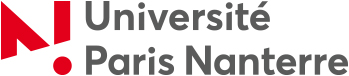 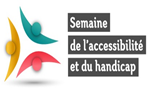 FICHE DE PRÉ-INSCRIPTION 
PARTICIPATON AUX DIFFÉRENTES ACTIVITÉS PROPOSÉES  POUR LA « SEMAINE HANDICAP » 
 A partir de lundi 14 jusqu’au vendredi 18 mars 2022 Si vous souhaitez participer aux activités proposée dans le cadre de la semaine de sensibilisation au handicap et à l’accessibilité, nous vous invitons à renseigner le Formulaire ou cette Fiche de pré-inscription en ligne en cochant la ou les activités de votre choix et nous le/la renvoyer par courriel à : servicehandicap@liste.parisnanterre.frNOM : ……………………………………………………………	 PRÉNOM : ………………………………………………………………Statut (Etudiant, Administratif, Enseignant, …) :  ...……………………………………………………………………………………UFR de rattachement : ………………………………………………………………………………………………………………….Autre (visiteur, partenaire, …) : ………………………………………………………………………………………………………….Coordonnées (adresse E-mail + N° de téléphone) : ......………………………..…………………………………………Activités proposées durant la semaine de sensibilisation du 14 au 18 mars 2022Lundi 14 mars 
 10h-13h - Forum Associatif : 
C’est la rencontre avec les professionnels du secteur et mieux faire connaitre les formes de handicap.  12h -13h : Batucada (Parade festive) 
Il s’agit d’une déambulation sur le campus animé par une troupe « Fola Persussion » (batucada). 12h30 - Chorégraphie danse « flashmob » 
Point de ralliement pour la chorégraphie dansée (création originale par Mme Maryse Feron, enseignante de l'UFR STAPS) sur le Carré central situé à proximité de la Maison de l’Étudiant·e (MDE).

 12h30 à 14h - Atelier repas sensorielRestaurant Universitaire du CROUS ("Le jardin" et 1er étage au Self) mise en situation de handicap visuel, et cela, le temps d’un repas dans le noir.
Vendredi 18 mars
 14h à 17h - Ciné-rencontre : Projection du film « Champions », suivie d’une discussion sur les discriminations du fait du handicap (Labo 7 de la MDE). 
Mardi 15 mars 10h-13h - Forum emploi « Handicafé » : 
Les 20 entreprises rencontreront des étudiant·e·s en situation de handicap pour leur proposer des offres de stages, des possibilités de formation en alternance, des jobs étudiants ou des emplois
(Hall du bâtiment Grappin)Mercredi 16 10h à 13h -JPO Accessibilité 
 Journée d’accueil et d’information et visite guidée adaptée de l’université 
(bâtiment Grappin, salle des thèses B016, RDC)Jeudi 17 mars  14h à 16h -  Atelier sur les Troubles DYS : Comment aider les étudiantes et les étudiants DYS ? (Session co-animée par une représentante de l’association APACHES et M. Kékouche, responsable du SHA UPN, en salle E201, bât. Ramnoux, 2e étage)  

Vendredi 18 mars  Mieux connaître pour mieux accompagner » les personnes en situation de handicap (Proposée UNIRH 9h30 – 17h30, salle B016, bâtiment Grappin, RDC)
Qu’attendez-vous des activités que vous avez choisies :Contact : Service Handicaps et Accessibilités, bâtiment Jean ROUCH, salle R05, rez-de-chaussée : servicehandicap@liste.parisnanterre.fr     : 01 40 97 72 34 – 58 79